The Graduate School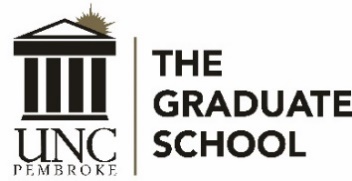 Change of Graduation DateName: 	Last Name	First Name	Middle NameAddress: 	Street or P.O. Box	City	State	ZipHome Telephone:	Cell Phone: 	Banner ID:	Program: 	I am requesting to change my graduation date to (Circle One):Winter	Spring	Summer*	 	Year*A student completing degree requirements in the summer will be conferred during the Winter Commencement.Signature of Student (Required)	Date******************************************************************************Return the completed form to:The Graduate SchoolLindsay HallPost Office Box 1510 Pembroke, NC 28372Telephone: 910.521.6271Fax: 910.521.6751******************************************************************************For Graduate School Office Use Only:Date Processed in Banner: 		Initials: 	Revised: March 2019